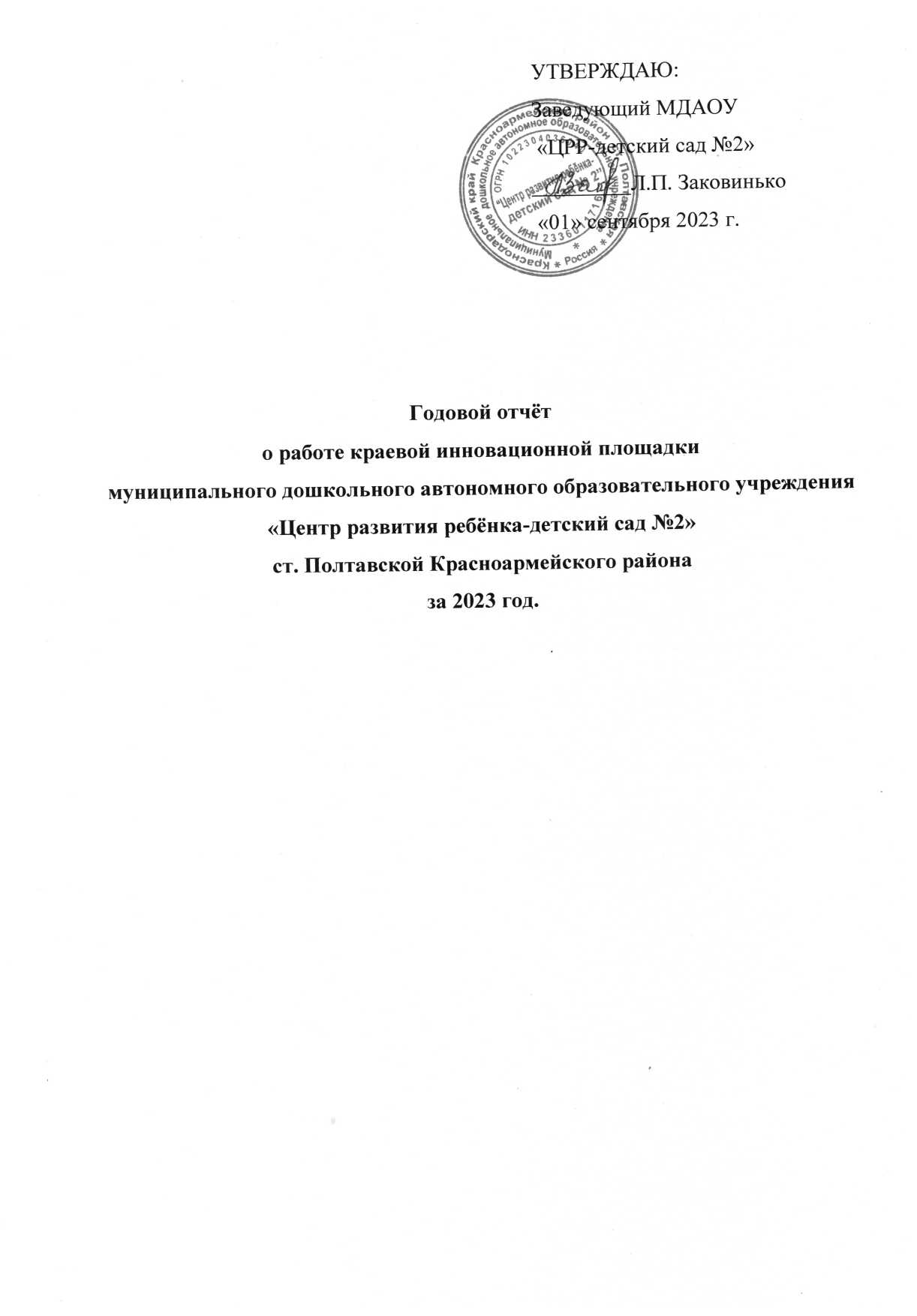 УТВЕРЖДАЮ:Заведующий МДАОУ «ЦРР-детский сад №2»_________Л.П. Заковинько «01» сентября 2023 г.Годовой отчёто работе краевой инновационной площадки муниципального дошкольного автономного образовательного учреждения «Центр развития ребёнка-детский сад №2» ст. Полтавской Красноармейского района за 2023 год.I. Общие сведения1. Наименование инновационного образовательного проекта КИП:«Родительский университет, как средство реализации преемственности дошкольного и начального общего образования»2. Период реализации инновационного образовательного проекта:  2021-2023 годы3. Направление инновационной деятельности проектаДеятельность КИП направлена на разработку эффективной модели взаимодействия педагогов и родителей «Родительский университет», диссеминация, которой позволит осуществить психопрофилактическую поддержку и повышение психолого-педагогической грамотности родителей, формирование у воспитанников положительного отношения к школе, повышение уровня готовности к школьному обучению, решение проблемы в обеспечении условий эффективной преемственности дошкольного и начального общего образования.4. Практическая значимость (реализуемость) проектаI. Формирование нового  типа  родительства - «социально ответственного», представители которого активно участвуют в воспитании и повседневной  жизни  ребенка,  осознают  меру  ответственности  за  его физическое, психическое и нравственное здоровье.II. Активизация родителей как участников образовательных отношений, развитие социально-педагогического партнерства семьи и образовательного учреждения посредством организации Родительского университета.III. Повышение  уровня  педагогической  компетентности  родителей, формирование представлений о механизмах преемственности, адаптации, готовности к обучению в школе, создание благоприятных условий для воспитания и развития ребенка в семье.IV.Успешно подготовленный к школе выпускник, реализованная  Модель выпускника детского сада.V. Модель Родительского университета как партнерского  взаимодействия с родителями в реализации преемственности дошкольного и начального общего образования может быть эффективно распространена в ДОО 5. Инновационная значимость темы проекта связана с недостаточной методической разработанностью проблемы организации именно партнерского взаимодействия с родителями в реализации преемственности дошкольного и начального общего образования, с максимальным удовлетворением социального заказа родителей в качественной подготовке ребенка к начальному общему образованию.II. Сведения о реализации проекта за отчётный период6. Реализация программных мероприятий краевой инновационной площадкой за отчетный период в соответствии с календарным планом-графиком.7. Финансовое обеспечение проекта за отчетный период, тыс.руб.8. Кадровое обеспечение КИП при реализации проекта за отчетный период9. Нормативное правовое обеспечение при реализации инновационного образовательного проекта10. Организации-соисполнители инновационного образовательного проекта (организации-партнеры) при реализации инновационного образовательного проекта за отчетный период11. Научные и (или) учебно-методические разработки по теме проекта, использовавшиеся в ходе его реализации в отчетном периоде.  4 сборника работ победителей  конкурса  методических разработок педагогов  Краснодарского края  «Родительский университет», изданные КИП:- методические разработки для организации работы с родителями, направленные на формирование позитивных детско-родительских отношений;-  методические разработки для организации работы с родителями, направленные на формирование компетенций ответственного родительства;- методические разработки для организации работы с родителями, направленные на формирование активного позитивного семейного досуга и общих занятий с ребёнком, а также работу с семьей «риска»;- методические разработки для организации работы с родителями, направленные на подготовку родителей будущих первоклассников.Представлен опыт работы педагогов ДОУ по деятельности КИП в следующих изданиях:- Молодой исследователь: вопросы теории и практики. Выпуск 5. Сборник трудов V Региональной научно-практической конференции. (8 февраля 2022 г. г. Славянск-га-Кубани)- Опыт, инновации и перспективы организации исследовательской и проектной деятельности дошкольников и учащихся. Материалы VII Всероссийской научно-практической конференции «Опыт, инновации и перспективы организации исследовательской и проектной деятельности дошкольников и учащихся»  (Краснодар – Сочи, 20-22 октября 2022 г.)Реализация ФГОС как механизм реализации профессиональной компетентности педагога: Инновационные технологии, тьюторские практики. Материалы IV (27-29 апреля 2022 г.), V (25-28 апреля 2023 г.)  Всероссийской тьюторской научно-практической конференции с международным участием «Реализация ФГОС как механизм реализации профессиональной компетентности педагога: Инновационные технологии, тьюторские практики. г . Краснодар, 2022, 2023С полным перечнем учебно-методических разработок можно ознакомиться https://782329.selcdn.ru/leonardo/uploadsForSiteId/201293/content/dc0cac79-9cd4-4fcc-bdd8-23bdb85a675a.pdf 12. Внешние эффекты от реализации инновационного образовательного проекта (программы)1) Повышение мотивации и активности педагогов в росте профессионального мастерства в отношении инновационного взаимодействия.2) Количественный анализ эффективности реализации  проекта показывает значительное увеличение  числа  родителей,  участвующих  в  проводимых мероприятиях. Качественная оценка выявила повышение активности родителей, желания участвовать в мероприятиях, положительные отзывы о проведенных  встречах,  актуальности  и  значимости  для  родителей рассматриваемых вопросов.3) Выявлена положительная  динамика в развитии познавательных процессов, в формировании мотивационной, личностной готовности выпускников детского сада.   Модель выпускника МДАОУ «ЦРР-детский сад №2 реализована успешно.4) Увеличение количества организаций сетевого взаимодействия, позволяющего более оптимально выстроить процесс диссеминации опыта;5) Создание   инновационных продуктов по теме проекта.13. Предложения по распространению и внедрению результатов деятельности краевой инновационной площадки за текущий период, включая предложения по внесению изменений в законодательство (при необходимости).Все разработки опубликованы на официальном сайте учреждения ссылка находятся в свободном доступе для использования в работе. Данные мероприятия не требуют больших финансовых вложений и доступны для проведения, как партнерами проекта, так и сторонними организациями.Тиражирование и распространение   результатов  проекта будет осуществляться в следующих направлениях: - публикации  по теме инновационной деятельности в СМИ,  социальных сетях, официальном сайте ДОУ; -   издание и тиражирование методических материалов;  - презентация опыта деятельности Краевой инновационной площадки на образовательных мероприятиях разного уровня.14.Обоснование устойчивости результатов проекта по итогам отчетного периода.Устойчивость результатов инновационного проекта обеспечивается:-  наличием нормативно-правовой базы по проблеме инновационной деятельности;- сформированной командой педагогов, готовой к   распространению опыта по теме проекта на разном уровне.- положительными результатами в реализации Модели выпускника МДАОУ «ЦРР-детский сад №2»- совершенствованием инновационной деятельности на основе обмена опытом с образовательными учреждениями – участниками сетевого сообщества;15.  Используемые средства контроля  и обеспечение достоверности результатов проекта в ходе его реализацииАнализ диагностических материалов по оценке результатов деятельности  показал, что после систематического использования в работе с родителями форм и методов Родительского университета, произошли позитивные изменения в сторону повышения психолого-педагогической грамотности родителей, увеличения числа детей с оптимальным уровнем сформированности компонентов готовности к школе.Вся информация о ходе реализации проекта фиксируется на официальном сайте учреждения https://mdou2krsm.ru 16. Информация  о необходимости  корректировки  проекта  по итогам  его  реализации  в  отчетном периодеСогласно информационному письму ГБОУ ИРО Краснодарского края от 13.01.2023 г. № 01-20/81 внесена   корректировка  в план работы краевой инновационной площадки, создан План взаимодействия краевой инновационной площадки МДАОУ «ЦРР-детский сад №2»МО Красноармейский район, работающей по теме «Родительский университет как средство реализации преемственности дошкольного и начального общего образования» с ГБОУ ИРО Краснодарского края в 2023 г. предусматривающий проведение стажировки, мастер-классов, семинара, создание продуктов инновационной деятельности https://782329.selcdn.ru/leonardo/uploadsForSiteId/201293/content/ad0e0d90-939d-4b38-8db3-a750d48d20ce.pdf№ п/пПеречень мероприятий в соответствии с календарным планом-графикомСрок(период выполнения)Описание основных результатов реализации мероприятияРезультаты (продукты), полученные за отчетный период реализации проектаДиагностическая деятельностьДиагностическая деятельностьДиагностическая деятельностьДиагностическая деятельностьДиагностическая деятельность1Мониторинг степени эффективности инновационной деятельности по реализации проекта в рамках самообследования ДОО за 2022г.Февраль-мартВ результате активной просветительской деятельности в рамках Родительского университета, мы отмечаем:- осознание родителями особенностей подготовительного периода детей к школе; - повышение уровня педагогического просвещения у родителей; - формирование навыка у родителей самостоятельной педагогической работы с детьми в период подготовке к школе.Отчёт о результатах самообследования.Аналитическая справка. 2Мониторинг успешности выпускников детского сада  в школе. Оценка  реализованной  Модели выпускника детского сада.Май – октябрь 2023г.Выявлена положительная  динамика в развитии познавательных процессов, в формировании мотивационной, личностной готовности выпускников детского сада.   Модель выпускника МДАОУ «ЦРР-детский сад №2 успешно реализуетсяАналитический отчёт педагога-психолога Голощаповой Т.В.3Мониторинг внешней активности ДОО.ноябрьЗаключены соглашения о сетевом взаимодействии и сотрудничестве с  57 образовательными организациями 25 районов Краснодарского края.В апреле 2023г. проведён мастер-класс «Тревожность родителей будущих первоклассников: их страхи, опасения и пути решения проблемных ситуаций» для слушателей ДППК ИРО по теме «Особенности организации работы консультационного центра»В мае 2023г. Проведена стажировка для педагогов края: "Координация взаимодействия между детским садом, школой и родителями воспитанников как гарантия эффективной преемственности дошкольного и начального общего образования"Соглашения о сотрудничестве с ДОО https://mdou2krsm.ru/item/1305578 Информация и практические материалы  на https://mdou2krsm.ru/item/1037275сайте ДОО. Сертификаты ГБОУ ИРО Краснодарского края от 28.04.2023г.https://mdou2krsm.ru/item/1558848 Практическая деятельностьПрактическая деятельностьПрактическая деятельностьПрактическая деятельностьПрактическая деятельность4Составление нормативных документов, регулирующих функционирование учреждения в инновационном режиме на 2023 годЯнварь-мартПриказ от 09.01.2023г. №14/1 «Об утверждении рабочей группы по организации деятельности краевой инновационной площадки по теме: «Родительский университет, как средство реализации преемственности дошкольного и начального общего образования»План работы краевой инновационной площадки на 2023г.План взаимодействия КИП МДАОУ «ЦРР-детский сад №2» с ГБОУ ИРО Краснодарского края в 2023г.Локальные акты об инновационной деятельности  на 2023 годhttps://mdou2krsm.ru/item/1037074 5Продолжить работу в виртуальном «Родительском университете» - дополнение материала  сайт ДОО.Сайт: https://mdou2krsm.ruв течение текущего образовательного периодаСозданный на сайте ДОО виртуальный «Родительский университет» систематически пополняется,  посетители сайта всегда могут найти интересный практический материал: игровые площадки-виртуальные вкладки, презентации, памятки, консультации, методические конспекты, практический материал, могут познакомиться с газетой ДОО «Радуга детства» и др.https://mdou2krsm.ru/item/1006252 6Продолжить работу по заключению соглашений о сотрудничестве с ОО в рамках сетевого взаимодействияв течение текущего образовательного периодаВ рамках расширения образовательного пространства детей осуществлялось сотрудничество с «Эколого-биологическим центром», музеем Истории ст. Полтавской, детской библиотекой, Полтавским культурным центром, МБОУ СОШ ст. Полтавской, ДОО краяЗаключены Договора о сотрудничестве с этими организациямиhttps://mdou2krsm.ru/item/1305578 7Презентация итогов работы по внедрению технологийв течение текущего образовательного периодаПрезентация  заведующего МДАОУ «ЦРР-детский сад №2» Заковинько Л.П. для слушателей ДППК ИРО в апреле 2023г. по теме «Родительский университет, как средство реализации преемственности дошкольного и начального общего образования»Презентация педагогов КИП на стажировочной площадке в мае 2023г.:На сайте ДОО представлены видеопрезентацииhttps://mdou2krsm.ru/item/1564453 8Стажировка на базе КИП по теме: Координация взаимодействия между детским садом, школой и родителями воспитанников как гарантия эффективной преемственности дошкольного и начального общего образования»май16 мая 2023г. проведена стажировка по теме: Координация взаимодействия между детским садом, школой и родителями воспитанников как гарантия эффективной преемственности дошкольного и начального общего образования», в которой участвовали 64 педагога из Красноармейского, Динского, Калининского, Курганинского, Лабинского, Тимашевского, Славянского районов. Работа стажировочной площадки была организована по кафедрам Родительского Университета, где педагоги КИП, школы, других образовательных организаций представили инновационные проекты, методы и приёмы в работе с родителями, провели мастер-классы.Комплекс методических материалов стажировочной площадки: конспекты мастер-классов, проекты, консультации, памятки, видеопрезентации.Информация на сайте ДООhttps://mdou2krsm.ru/item/1564453 9Сбор информации, анализ, оформление результатов проекта.Проведены мониторинговые исследования, анкетирование, тестирование.Аналитические справки, отчётыМетодическая деятельностьМетодическая деятельностьМетодическая деятельностьМетодическая деятельностьМетодическая деятельность10Проведение интерактивных педагогических гостиных, семинаров-практикумов, мастер-классов в рамках инновационной деятельностив течение текущего образовательного периода Разработаны планы мероприятий, подобраны методические материалы к практическим и виртуальным занятиям.Методические материалы созданы в печатном виде и размещены на сайте ДООhttps://mdou2krsm.ru/item/1007539 11Издание сборника методических материалов для педагогов и родителей.в течение текущего образовательного периодаСоздан сборник дидактических материалов для родителей воспитанников «Мой ребёнок на пути к школе»https://mdou2krsm.ru/item/1639330 12Проведение итоговой оценки качества инновационной деятельности. НоябрьРазработаны критерии анализа уровней готовности к самоорганизации родителей и педагогов в педагогическом сообществе;Продолжены мониторинговые исследования, анкетирование, тестирование успешности выпускников детского сада в школе.Оценена активность социальных партнёров.Аналитические справки, отчётыТрансляционная деятельностьТрансляционная деятельностьТрансляционная деятельностьТрансляционная деятельностьТрансляционная деятельность13Распространение эффективного опыта работы через публикации в научно-методических сборниках, СМИ, Газета ДОУ «Радуга детства», сайт ДОО, открытая практика педагогов.в течение текущего образовательного периодаТрансляция лучших практик формирования партнерских отношений с семьями дошкольников в рамках проекта «Родительский университет»  на 5 Всероссийской тьюторской научно-практической конференции с международным участием «Реализация ФГОС как механизм развития профессиональной компетентности педагога: инновационные технологии, тьюторские образовательные практики», 28.04.2023г.Выступления заведующего Заковинько Л.П.»  Старших воспитателей Верба Т.А., Игнатенко А.А., Воспитателей Лопатиной Т.А., Левицкой В.В., Чикуновой Т.А., инструктора по ФИЗО Андреевой Л.Н., учителя-логопеда Белой Ю.Г. по теме «Координация взаимодействия между детским садом , школой и родителями воспитанников как гарантия эффективной преемственности дошкольного и начального общего образования»,«Проектная деятельность».Выступление на научно-практическом семинаре «Современные теоретические и практические подходы к проблеме педагогического и психологического сопровождения детей с особыми образовательными потребностями», 01.04.2023г.Воспитатели Якушева М.Н., Луговая И.А., Искакова А.Ю., Афанасьева А.В.Статьи, методические разработки,Сборникиhttps://mdou2krsm.ru/item/1007539 Материалы виртуального Родительского университетаhttps://mdou2krsm.ru/item/1006252 Сертификатыhttps://mdou2krsm.ru/item/1037377 14.Участие в методических мероприятиях различного уровня с целью трансляции результатов КИПВ течение годаСтажировка по теме: Координация взаимодействия между детским садом, школой и родителями воспитанников как гарантия эффективной преемственности дошкольного и начального общего образования»,Семинар для слушателей ДППК ИРО в апреле 2023г. по теме «Родительский университет, как средство реализации преемственности дошкольного и начального общего образования»Презентация материалов инновационной деятельности на сайте ДООhttps://mdou2krsm.ru/item/1006252 15.Выступления с анализом результатов инновационной деятельности на педагогических семинарах. Сентябрь-ноябрьПрезентация деятельности КИП на 1 краевом фестивале образовательных инноваций «Инноватика. Образование. Мастерство»Презентация материалов инновационной деятельностиИсточник финансированияПредусмотренный на отчетный период объем финансирования, тыс. рублейФактически исполненный за отчетный период объем финансированияДоходы от внебюджетной деятельности Печатание и тиражирование методических сборников - 10950 руб.10950,00Доходы от внебюджетной деятельностиИздание газеты ДОО «Радуга детства», тиражирование  методических материалов5000 руб.№ п/пФИО специалистаМесто работы, должностьРеализованные функции специалиста в рамках реализации проекта1Заковинько Лидия ПетровнаМДАОУ «ЦРР-детский сад №2»ЗаведующийРуководитель проектаОсуществляла общую координацию работы. Заключение договоров о сотрудничестве. Осуществление финансово-хозяйственного сопровождения проекта.2Верба Татьяна АнатольевнаМДАОУ «ЦРР-детский сад №2»Старший воспитательМетодическое сопровождение проекта. Разработка документации. Организация и проведение семинаров, мастер-классов, конкурсов. Создатель виртуального Родительского университета на сайте ДОО. Редактор изданных методических пособий.3Игнатенко Анжелика АнатольевнаМДАОУ «ЦРР-детский сад №2»Старший воспитательМетодическое сопровождение проекта. Разработка документации. Организация и проведение семинаров, мастер-классов, конкурсов. Руководитель  клуба «Содружество»4Голощапова Татьяна ВладимировнаМДАОУ «ЦРР-детский сад №2»Педагог-психологОсуществление психолого-педагогического сопровождения. Подбор социологических и психологических методик по кафедрам «Родительского университета». Консультативная деятельность.5Белая Юлия ГригорьевнаУчитель-логопедОрганизация деятельности с родителями и детьми, имеющими речевые нарушения. Консультативная деятельность6Кузьменкова Светлана ИвановнаВоспитатель Член творческой группыРедактор и издатель газеты ДОО «Радуга детства»7Малоземова Анна НиколаевнаВоспитатель Член творческой группыРуководитель деятельности кафедры любящего родителя8Левицкая Вера ВасильевнаВоспитатель Член творческой группыРуководитель деятельности кафедры активного родителя9Лопатина АлександровнаВоспитательЧлен творческой группы Руководитель деятельности кафедры ответственного родителя10Чикунова Татьяна АлександровнаВоспитательЧлен творческой группыРуководитель деятельности кафедры «Будущий первоклассник»11Мельникова Светлана ФёдоровнаУчитель начальных классов СОШ №1Проведение работы с родителями будущих первоклассников на кафедрах Родительского Университета. Работа с детьми и родителями в 1 классе.12Игнатенко Людмила НиколаевнаПедагог-психолог СОШ №7Консультирование родителей, педагогов по теме: «Успешная адаптация детей в школе». Диагностическая деятельность в школе по теме проекта.№п/пНаименование разработанного нормативного правового актаКраткое обоснование применения нормативного правового акта  в рамках реализации инновационного образовательного проекта КИП1Приказ Министерства образования, науки и молодёжной политики Краснодарского края №313 от 05.02.2021г. «О присвоение статуса краевой инновационной площадки Устанавливает основные цели и задачи в рамках реализации КИП https://782329.selcdn.ru/leonardo/uploadsForSiteId/201293/content/5befd0a4-219a-4076-85cb-2254e4af0a98.pdf 2Паспорт инновационного проекта МДАОУ «ЦРР-детский сад №2»Определяет цели, задачи, предмет и особенности инновационной деятельности МДАОУ «ЦРР-детский сад №2»https://782329.selcdn.ru/leonardo/uploadsForSiteId/201293/content/12921e90-100c-4677-9d95-10f752a4d3fd.pdf 3Приказ МДАОУ «ЦРР-детский сад №2» от 09.01.2023г. №14/1 «Об утверждении рабочей группы по организации деятельности краевой инновационной площадки в 2023г.» Документ определяет списочный состав рабочей группы по организации деятельности КИП и разработке продуктов инновационной деятельности в 2023 году. https://782329.selcdn.ru/leonardo/uploadsForSiteId/201293/content/1a4bb2b7-708a-4edc-afaf-f78acabce99a.pdf 4Приказ УО №605 от 04.05.2023г. «Об участии педагогов дошкольных образовательных организаций  в стажировке по теме: Координация взаимодействия между детским садом, школой и родителями воспитанников как гарантия эффективной преемственности дошкольного и начального общего образования»Документ определяет порядок организации, содержание деятельности стажировки.https://782329.selcdn.ru/leonardo/uploadsForSiteId/201293/content/1a4bb2b7-708a-4edc-afaf-f78acabce99a.pdf 5.Соглашения о сетевом взаимодействии и сотрудничестве Документы раскрывают ключевые положения о сетевом взаимодействии с организациями-партнерами ДОУ по реализации проекта https://mdou2krsm.ru/item/1305578 № п/пНаименование организации-соисполнителя (организации-партнера)Фактическое участие в реализации проекта в отчетном периодеОсновные функции организации-соисполнителя проекта (организации-партнера) при реализации проекта1Институт развития  образования краснодарского краяЭкспертное  обеспечение реализации проектаНормативно-правовое, экспертное обеспечение реализации проекта2Управление образования администрации муниципального образования Красноармейский район   Помощь в организации и проведении семинаров, конкурсовФинансирование инновационного проектаОрганизационно-правовое и финансовое обеспечение проекта 3СОШ № 1 ст. Полтавской Совместная деятельность по теме КИП. Участие в семинарах, стажировочной площадке.Деятельность на основе Договора о сотрудничестве4МДБОУ ДСКВ №18 п. ОктябрьскийУчастие в семинарах, конкурсах, стажировочной площадке. Предоставление материалов для публикаций. Совместное составление сборников.Деятельность на основе Договора о сотрудничестве5МДБОУ Детский сад общеразвивающего вида №50 ст. НовомышастовскаяУчастие в семинарах, конкурсах, стажировочной площадке. Предоставление материалов для публикаций. Совместное составление сборников.Деятельность на основе Договора о сотрудничестве6ДОО  Динского, Калининского, Курганинского, Лабинского, Тимашевского, Славянского и других районов Краснодарского края.Участие в семинарах, конкурсах, стажировочной площадке. Предоставление материалов для публикаций в методических сборниках.Деятельность на основе Договора о сотрудничестве